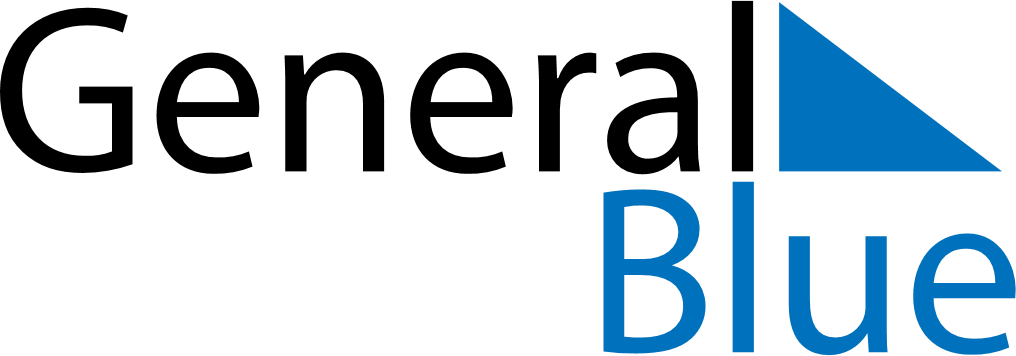 August 2028August 2028August 2028August 2028LiechtensteinLiechtensteinLiechtensteinSundayMondayTuesdayWednesdayThursdayFridayFridaySaturday1234456789101111121314151617181819Staatsfeiertag20212223242525262728293031